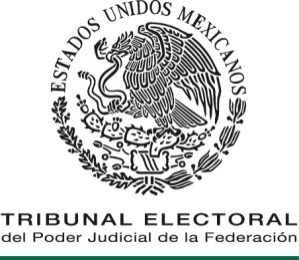 Monterrey, Nuevo León, a veinticuatro de mayo de dos mil diecisiete.La Secretaria Celina Josefina Leal Grajeda informa al Magistrado Jorge Emilio Sánchez-Cordero Grossmann sobre el contenido de: a) el acuerdo de diecinueve mayo de dos mil diecisiete, a través del cual la Magistrada Presidenta de esta Sala Regional, turna a la Ponencia a cargo del suscrito Magistrado el presente asunto; y b) el oficio TEPJF-SGA-SM-700/2017 de la misma fecha, signado por la Secretaria General de Acuerdos, mediante el cual, en cumplimiento al citado proveído, remite el expediente en que se actúa. Por lo anterior, con fundamento en lo dispuesto por los artículos 199, fracción XV, de la Ley Orgánica del Poder Judicial de la Federación; 6, párrafo 1, y 19, párrafo 1, inciso a), de la Ley General del Sistema de Medios de Impugnación en Materia Electoral, 40, párrafo segundo; 44, fracciones II, IX y XV; 52, fracción I, y 56, del Reglamento Interno del Tribunal Electoral del Poder Judicial de la Federación, SE ACUERDA:I. Se radica el presente expediente en la Ponencia a cargo del suscrito Magistrado Electoral.II. Se tienen por recibidas las constancias de mérito, mismas que se ordena agregar a los autos del expediente para que obren como corresponda.III. Se tiene a la autoridad responsable cumpliendo las obligaciones previstas en los artículos 17 y 18, de la LGSMIME.IV. Se tiene a la parte actora señalando como domicilio para oír y recibir notificaciones el que cita en su demanda; sin embargo, ya que la dirección referida se localiza fuera de la ciudad sede de esta Sala Regional, las notificaciones —incluso las de carácter personal— podrán efectuarse mediante cédula que se fije en estrados, de conformidad con el numeral 27, párrafo 6, de la LGSMIME.NOTIFÍQUESE.Así lo acordó y firma el Magistrado Instructor de la Sala Regional del Tribunal Electoral del Poder Judicial de la Federación correspondiente a la Segunda Circunscripción Plurinominal, ante la Secretaria de Estudio y Cuenta, quien autoriza y da fe.AUTO DE RADICACIÓNJUICIO PARA LA PROTECCIÓN DE LOS DERECHOS POLÍTICO-ELECTORALES DEL CIUDADANOEXPEDIENTE: SM-JDC-68/2017ACTOR:  ERIK RICARDO OSORNIO MEDINARESPONSABLE:   TRIBUNAL ELECTORAL DEL ESTADO DE QUERÉTAROJORGE EMILIO SÁNCHEZ-CORDERO GROSSMANN MAGISTRADO CELINA JOSEFINA LEAL GRAJEDA  SECRETARIA